Relazione dell’Allievo <Nome COGNOME> sull’attività svolta nell’ambito del <I,II,III> anno del Corso di Dottorato, ciclo <XXXI, XXX, XXIX>Tutori: Prof. Xxx YYY, Dr. Aaa BBB1. Attività di RicercaRiassumere in non più di 2 pagine l’attività di ricerca svolta nell’anno di Corso. Indicare in particolare l’eventuale attività all’interno di progetti finanziati, specificandone il titolo e la tipologia (e.g., PRIN, EU, Progetto regionale, ecc.).2. Attività di FormazioneRiassumere in non più di 1 pagina l’attività di formazione svolta nell’anno di Corso indicando i corsi interni/esterni frequentati con il relativo numero di crediti acquisiti. Includere anche iCREDITI TOTALI:3. Periodi di Ricerca in Istituzioni QualificateDescrivere eventuali periodi di ricerca di durata maggiore di un mese in istituzioni qualificate diverse da quella presso la quale viene svolto di norma il Dottorato. Omettere la sezione se non vi è niente da riportare.Pubblicazioni Riportare la lista della pubblicazioni apparse durante l’anno di corso. Seguire il formato qui di seguito:International Journals[J1] M. Luise, C. Fernández-Prades, S. Gezici, H. Wymeersch: "Signal processing techniques for anywhere, anytime positioning", EURASIP Journal on Advances in Signal Processing, June 2014[J2] M. Luise, C. Fernández-Prades, S. Gezici, H. Wymeersch: "Signal processing techniques for anywhere, anytime positioning", EURASIP Journal on Advances in Signal Processing, June 2014International Conferences/Workshops with Peer Review[C1] M. Luise, C. Fernández-Prades, S. Gezici, H. Wymeersch: "Signal processing techniques for anywhere, anytime positioning", EURASIP Journal on Advances in Signal Processing, June 2014[C2] M. Luise, C. Fernández-Prades, S. Gezici, H. Wymeersch: "Signal processing techniques for anywhere, anytime positioning", EURASIP Journal on Advances in Signal Processing, June 2014Others [O1] M. Luise, C. Fernández-Prades, S. Gezici, H. Wymeersch: "Signal processing techniques for anywhere, anytime positioning", EURASIP Journal on Advances in Signal Processing, June 2014[O2] M. Luise, C. Fernández-Prades, S. Gezici, H. Wymeersch: "Signal processing techniques for anywhere, anytime positioning", EURASIP Journal on Advances in Signal Processing, June 2014Pisa, <gg/mm/aa>L’Allievo<Nome COGNOME>I TutoriProf. Xxx YYY							Dr. Aaa BBB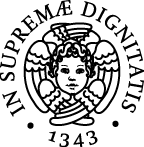 UNIVERSITÀ DI PISADIPARTIMENTO DI INGEGNERIA DELL’INFORMAZIONEDottorato di Ricerca in Ingegneria dell’Informazione
